SPDRs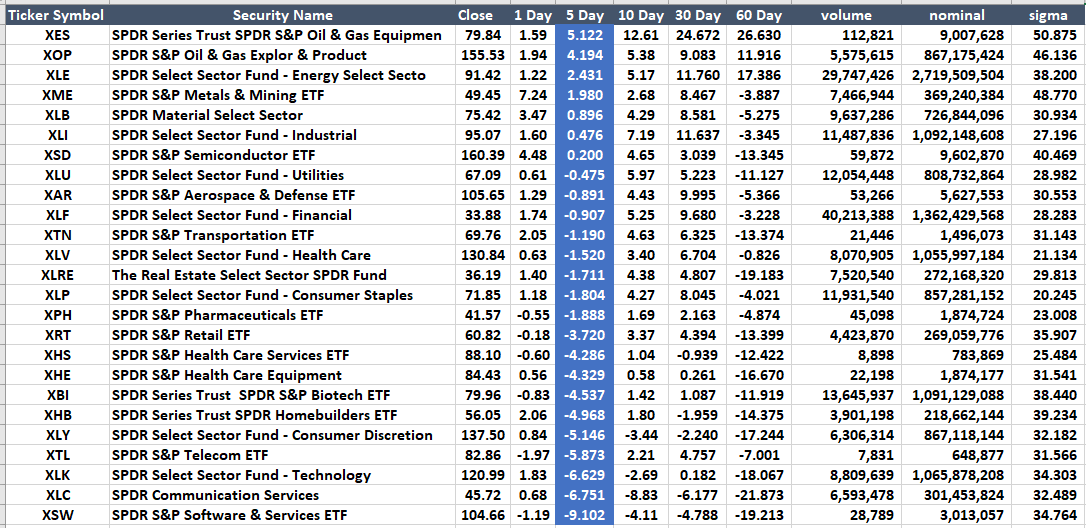 CEDEARS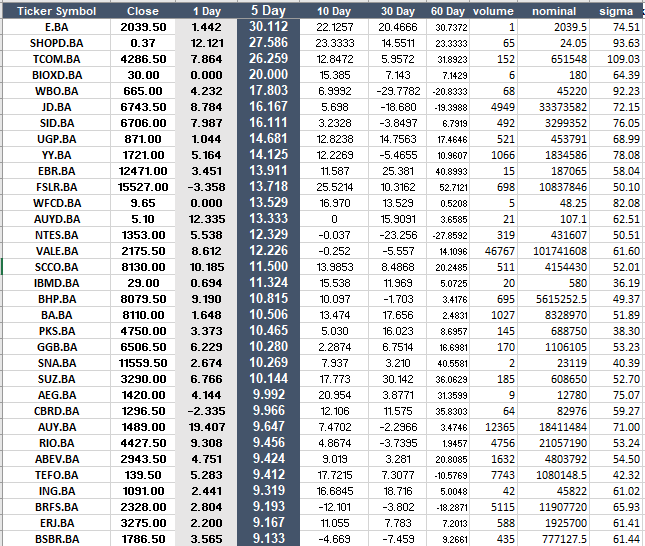 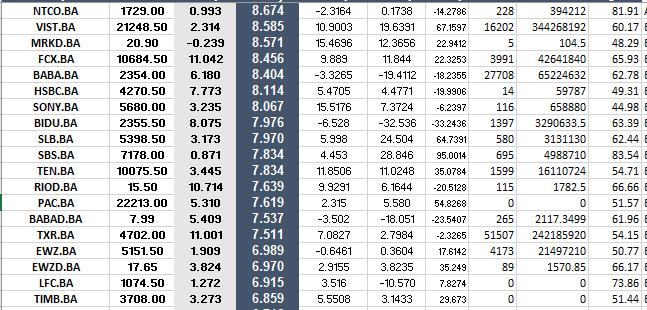 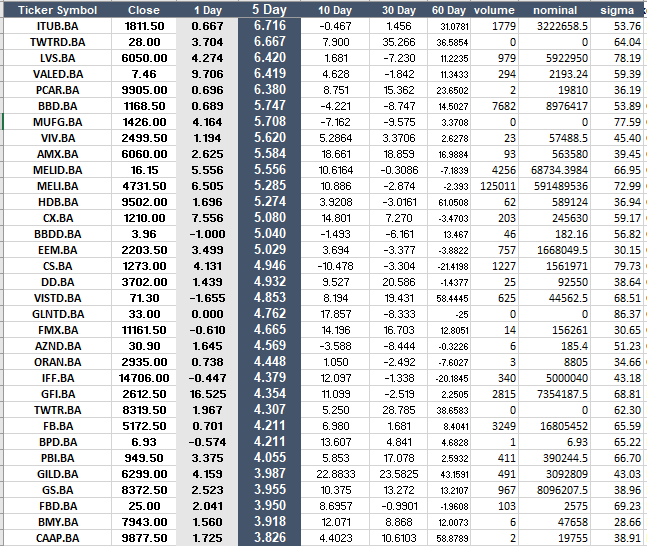 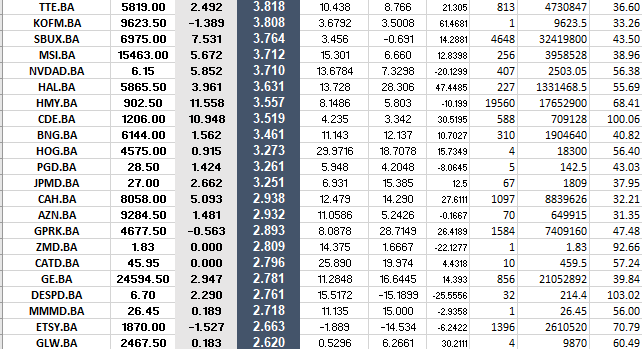 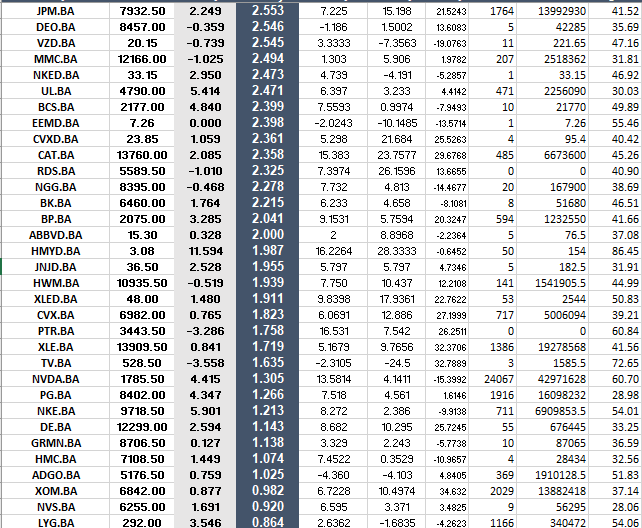 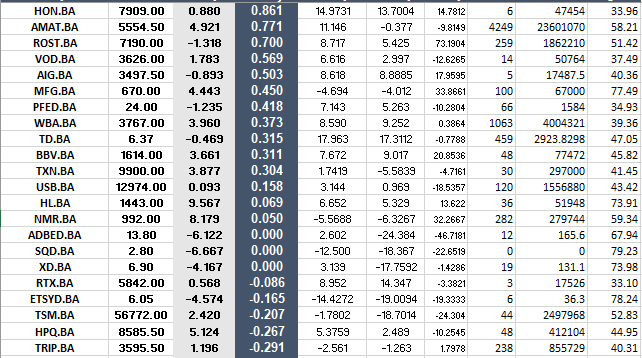 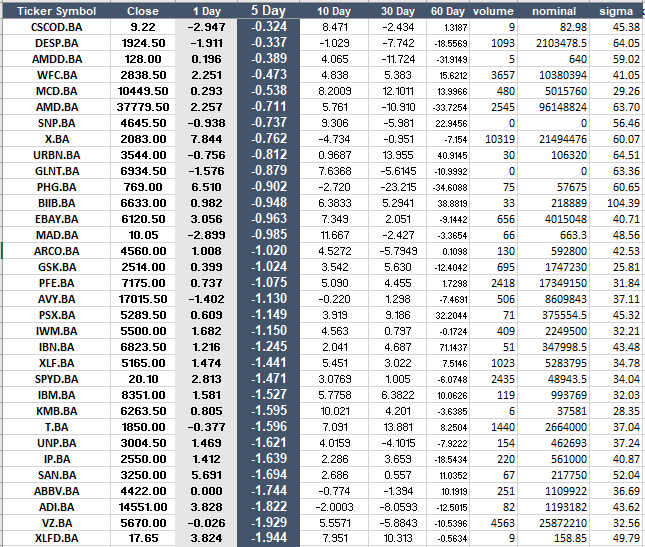 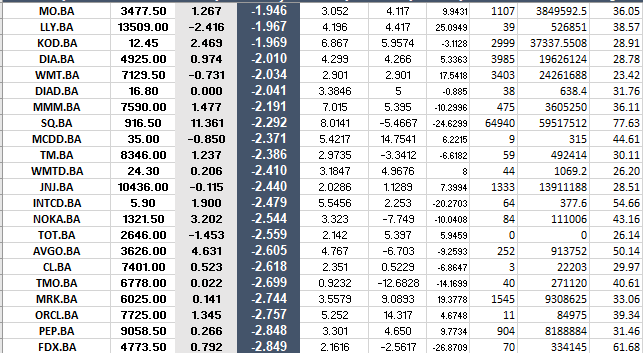 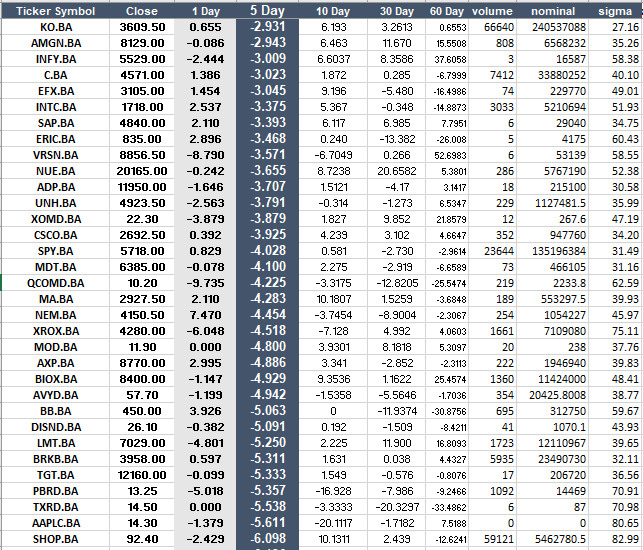 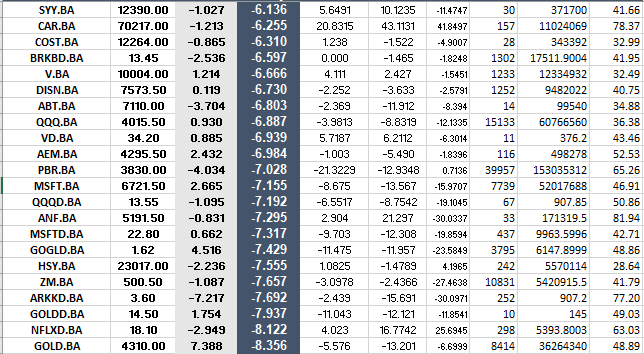 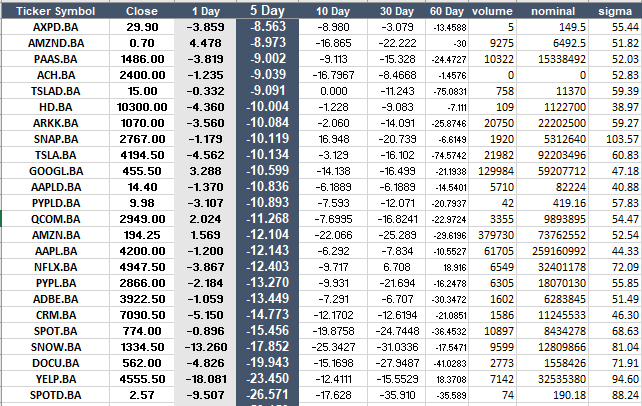 POR RETORNO SEMANAL Y NOMINAL >50 MILLONES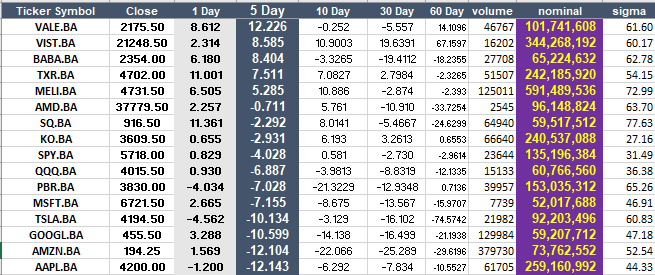 